Sample Course Outline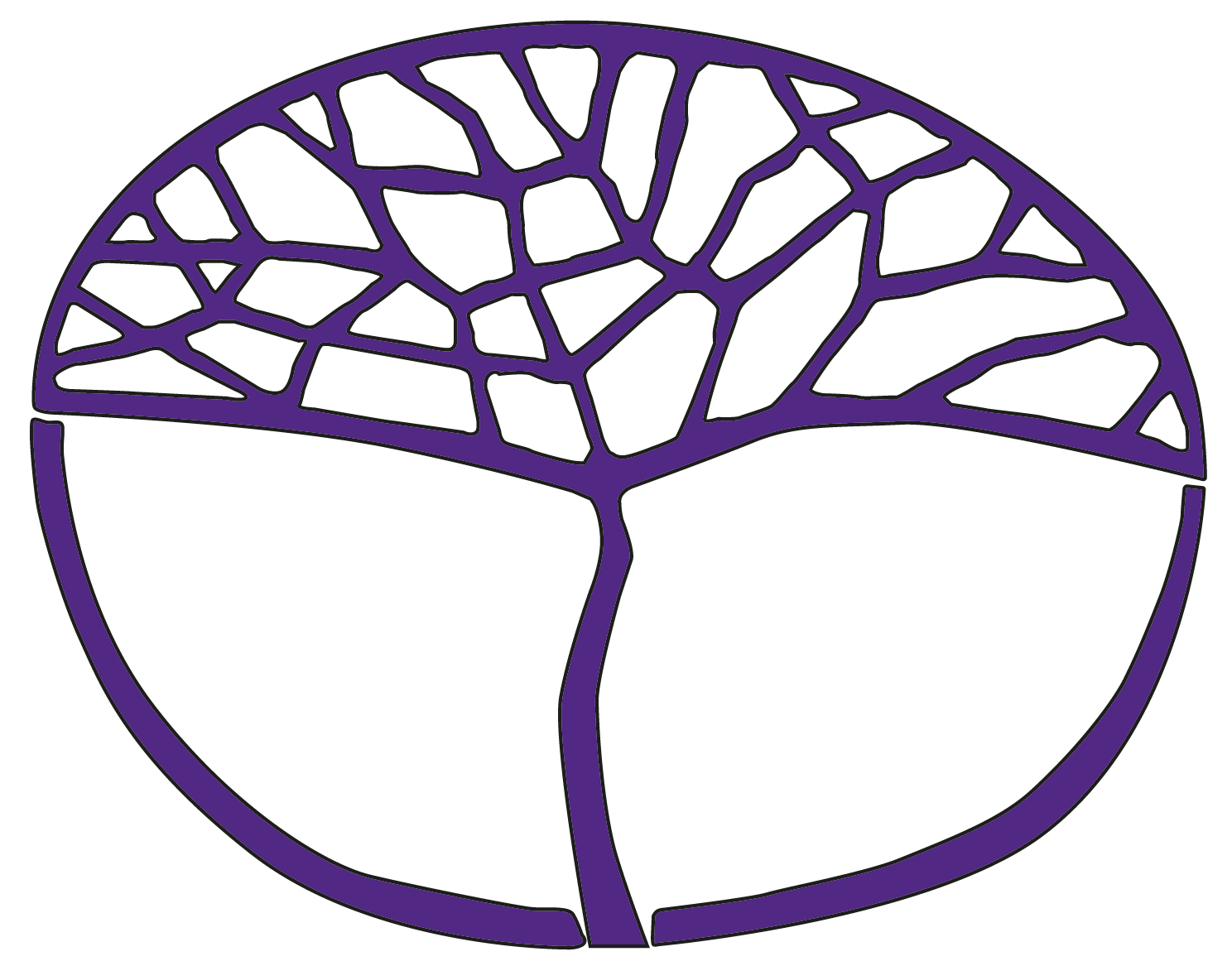 Physical Education StudiesGeneral Year 12Copyright© School Curriculum and Standards Authority, 2019This document – apart from any third party copyright material contained in it – may be freely copied, or communicated on an intranet, for non-commercial purposes in educational institutions, provided that the School Curriculum and Standards Authority is acknowledged as the copyright owner, and that the Authority’s moral rights are not infringed.Copying or communication for any other purpose can be done only within the terms of the Copyright Act 1968 or with prior written permission of the School Curriculum and Standards Authority. Copying or communication of any third party copyright material can be done only within the terms of the Copyright Act 1968 or with permission of the copyright owners.Any content in this document that has been derived from the Australian Curriculum may be used under the terms of the Creative Commons Attribution-Non Commercial 3.0 Australia licenceDisclaimerAny resources such as texts, websites and so on that may be referred to in this document are provided as examples of resources that teachers can use to support their learning programs. Their inclusion does not imply that they are mandatory or that they are the only resources relevant to the course.Sample course outlinePhysical Education Studies – General Year 12Unit 3 and Unit 4WeekKey teaching pointsAssessment1–2Developing physical skills and tacticsdevelop and apply movement skills and techniques in games and other competitive situations select and adapt movement skills and techniques in response to simple tactical problemsdevelop and apply simple team or individual strategic plans and tactics related to:scoring – possession, attack, create and use spacepreventing scoring – defence, win the ball, deny spacerestarting playcreating 2 on 1 situations and other simple solutionsformationsuse of width and depth in attackNote: The above content areas are ongoing and will be addressed throughout the practical skill development teaching and learning activities.Functional anatomycharacteristics of skeletal muscle tissue contractibilityextendibilityelasticitytypes of muscle contractionseccentricconcentricisometric3–4Functional anatomyorigin and insertion points of skeletal muscles and how they determine the action of the muscletypes of joints and their associated movements hingepivotglidingball and socketsaddle condylarrelationship between joint movement and antagonist pairs agonists (muscles)antagonists (muscles)5–6Functional anatomytypes of movement used in selected sportsflexionextensionrotationcircumductionpronationsupinationdorsi flexionplantar flexionadductionabductionrelationship between slow and fast twitch muscle fibre types and physical activityTask 1: Topic test – functional anatomy(5%)7–8Exercise physiologyrelationship between food intake and energy expenditure within the demands of physical activitycontribution of energy systems during a specific physical activityanaerobic – adenosine triphosphate-creatine phosphate (ATP-CP) lactic acidaerobiccategorise activities by their energy demandsTask 2: Basketball skill performance – developing skills and tactics(12.5%)Task 3: Fitness testing – exercise physiology(7.5%)9–10Exercise physiologysimple tests to measure the capacities of the aerobic and anaerobic energy systems principles of training specificity in relation to the nature of activitypositions and rolesintensitydurationfrequencyprogressive overload11–12Motor learning and coachingrole and responsibilities of a coach organisingbuilding rapportproviding instruction and explanationdemonstratingobservinganalysingproviding feedbackproviding safe learning environmentsdefinition of leadership and the qualities of a good leadertrustworthyenthusiasticconfidentlistens to othershonestresponsiblereliablepatientdecisivedetermined loyal13–14Motor learning and coachingleadership styles and their relationship to coachingautocraticdemocraticlaissez-fairecoaching strategies to consolidate and extend skill developmentwhole/partchaining/shapingspecific/variable accuracy/speedmental/physicalTask 4: Basketball game performance – developing skills and tactics(12.5%)Task 5: Coaching sessions – motor learning and coaching(7.5%)15–16Motor learning and coachingtypes of feedbackintrinsic (inherent)extrinsic (augmented) – terminal, concurrent, verbal, non-verbalrelationship between feedback and skill developmenttwo forms of feedback – knowledge of result, knowledge of performancebriefing/frontloadingdebriefing skillsExternally set task – (15%)17Revision/catch up18Biomechanicssimple understanding of how force is produced and how force is absorbed by equipment used, and how force is provided and absorbed by the body19–20Biomechanicssteps to analyse a specific skill to improve performance during preparation, action and follow through phasesidentify what to look atobservationdiagnosis – what is different to your preconceived ideas?intervention – how to change itre-observation – was there improvement? identify technical errors in performance, using checklists or video within the preparation, action and follow through phases21Biomechanicssimple result based quantitative measures, such as measure distance of kick or throwTask 6: Topic test – biomechanics(5%)22Exercise physiologytraining methods appropriate to selected activitiespurpose and features of fitness profilesTask 7: Tennis skill performance – developing skills and tactics(12.5%)23Sports psychologysimple goal setting techniquesdifference between short and long-term goalsSMART (specific, measurable, achievable, realistic, timely) goalsperformance versus outcome goalsgoal setting in coaching programslinks between goal setting and motivation when coaching others24–25Exercise physiologyprevention of sports injuries using protective equipment, effective warm-up and cool-down and ensuring a safe environmentimmediate care of sporting injuries, including use of TOTAPS (talk, observe, touch, active movement, passive movement, skill test), RICER (rest, ice, compress, elevate, refer) and HARM (heat, alcohol, running, massage) strategies26–27Exercise physiologyextended care and rehabilitation of the injured athletesupport for injury – strapping, bracesgoals for rehabilitation – restore range of motion, regain muscular strength, regain endurance and power, regain postural stability and balance, maintain cardiorespiratory fitnessphysical therapy rehabilitation strategies ultrasoundheat/coldmassageexerciseTask 7: Tennis game performance – developing skills and tactics(12.5%)28Course completion and preparation for examinationTask 9: Examination(10%)